Наш помощник светофор   С 10 по 15 июля 2019года в детском саду прошел I этап (отборочный) городского творческого  конкурса поделок, рисунков (аппликаций), посвященного Международному дню светофора.     Родители группы № 11 «Радуга»  приняли активное участие в конкурсе.Творчество, оригинальность и фантазию проявили семьи Ксении Сопегиной,  Елизаветы Макушиной,  Алены Кручининой, Ксении Щербаковой, Арианы Пивоваровой.    Выражаю большую благодарность участникам: Ксении Щербаковой. Поздравляем победителей: I место - Макушина Елизавета, Сопегина Ксения, II место – Кручинина Алена, Пивоварова Ариана.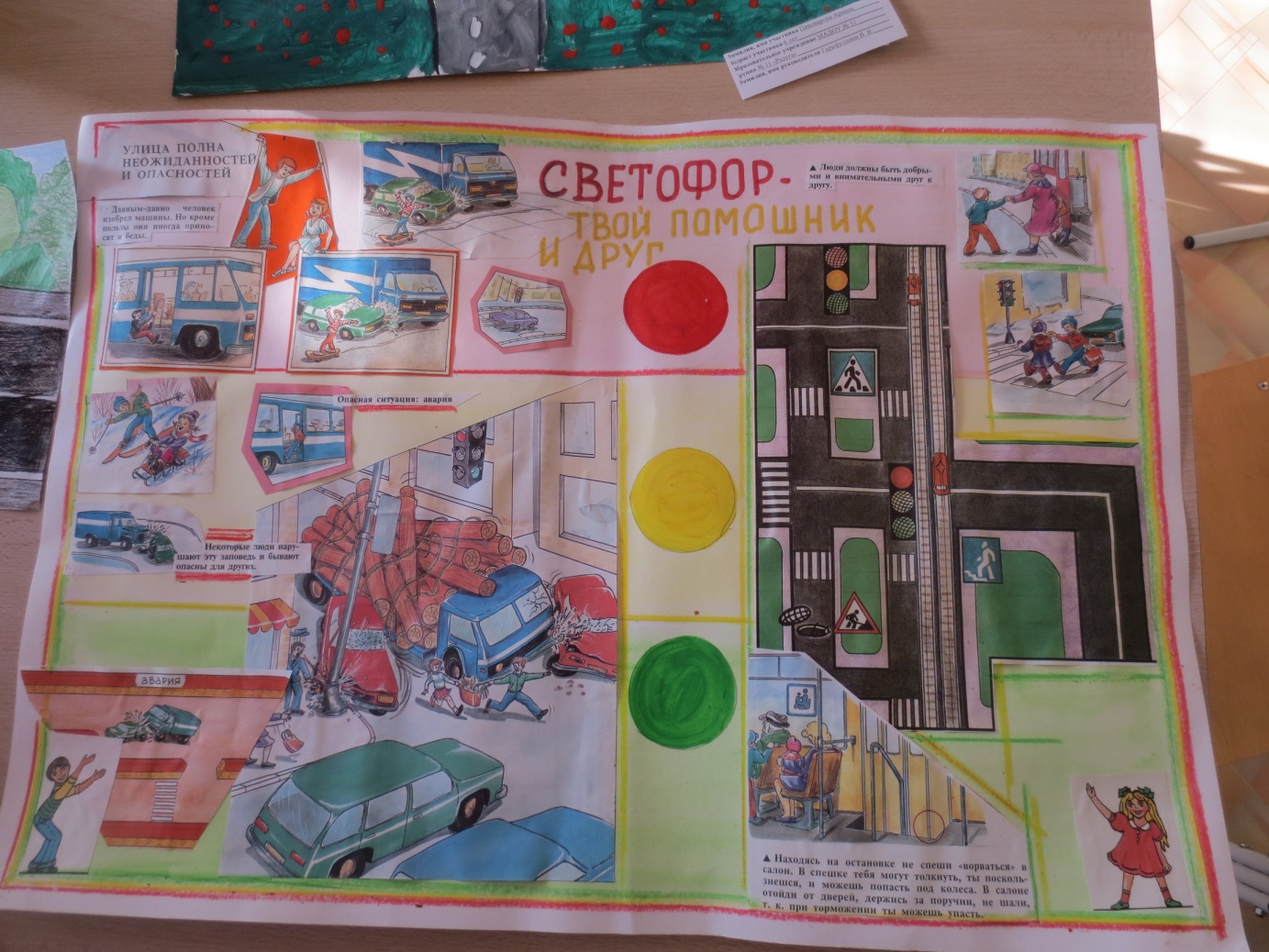 Аппликация выполнена Ксенией Сопегиной и бабушкой Хаировой Ольгой Аркадьевной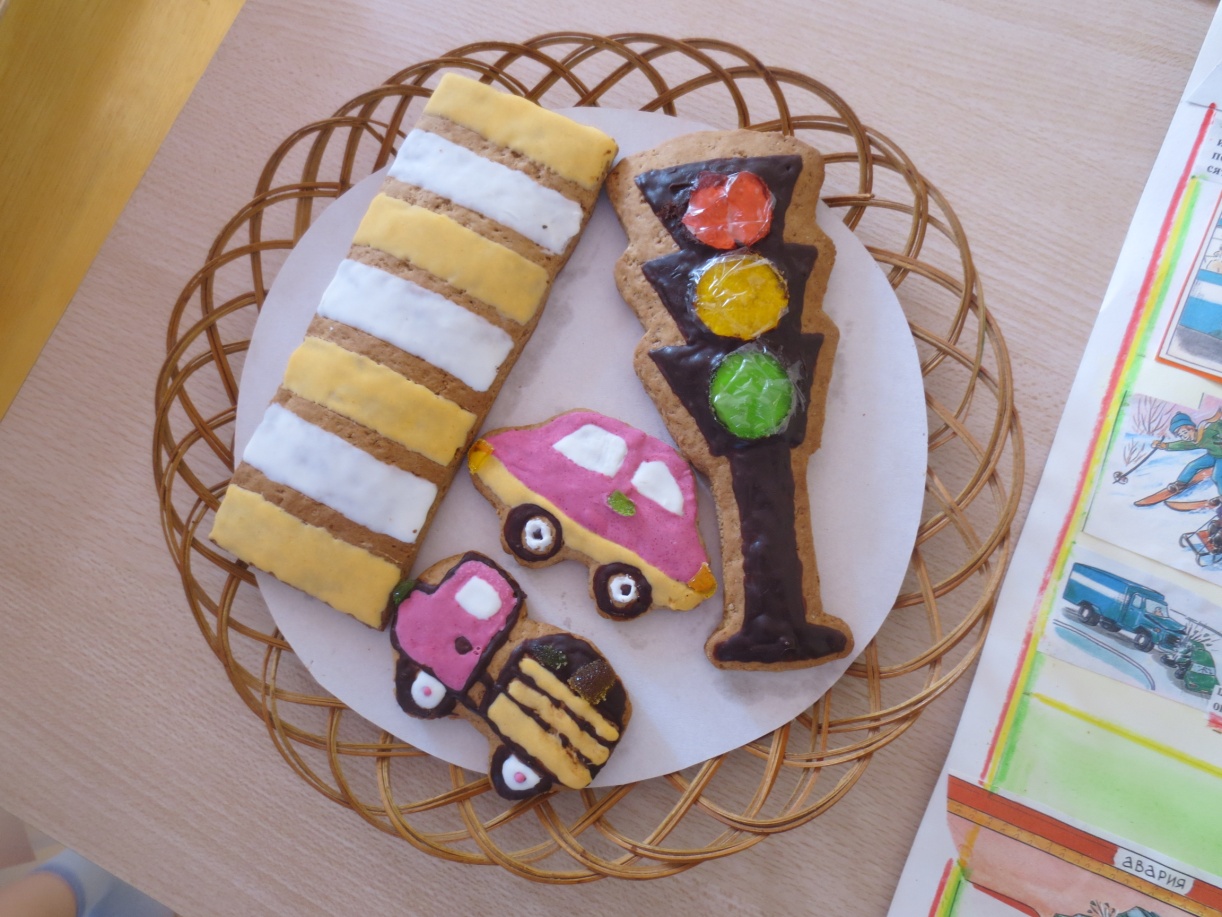 Пряничный светофор приготовили Алена Кручинина с мамой Екатериной Вячеславовной.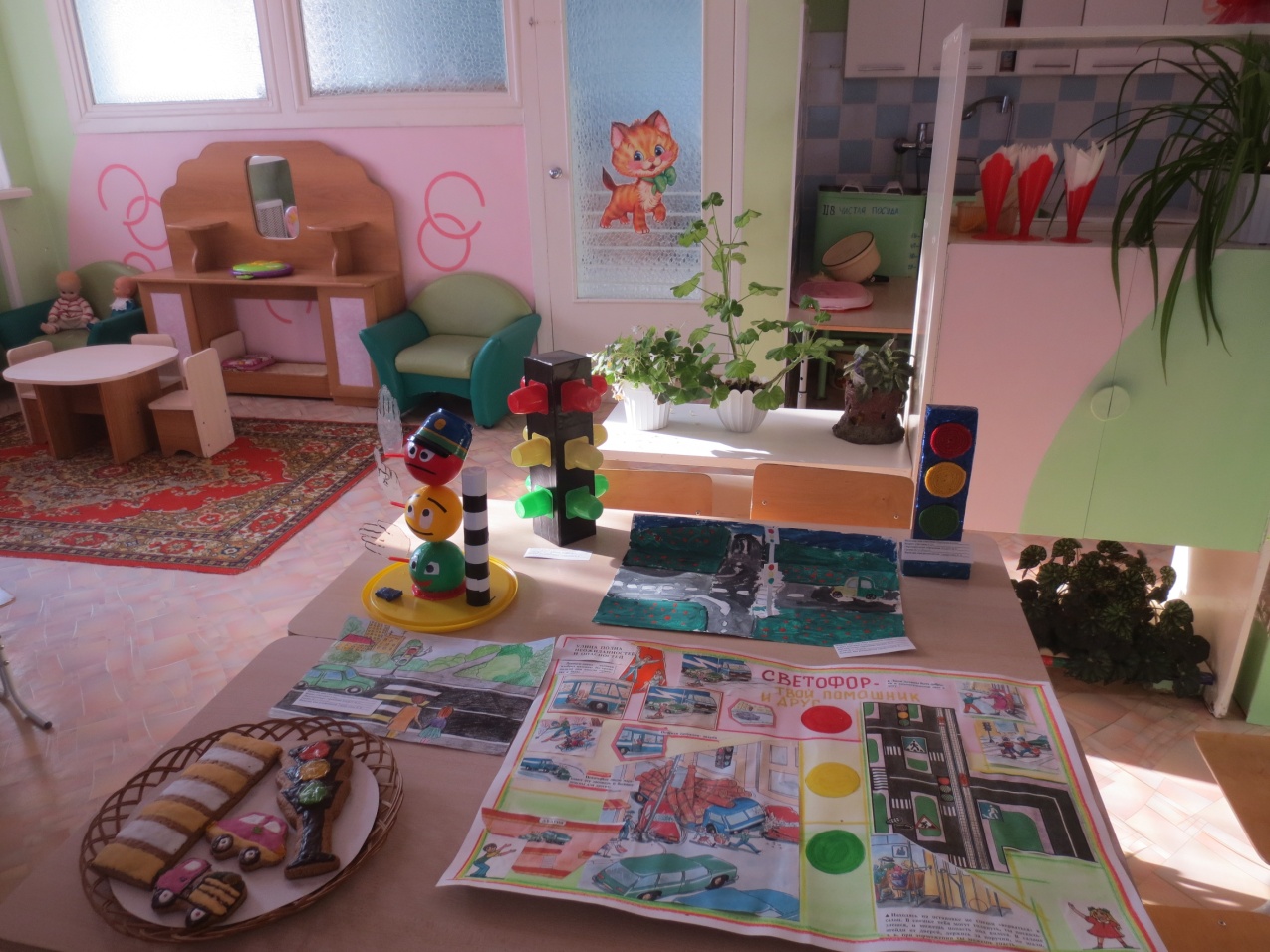 Творческие работы детей, родителей и педагогов.